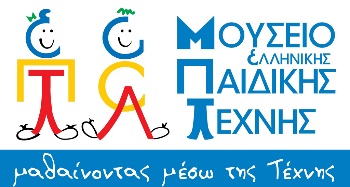 «ΚΑΝΟΥΜΕ ΘΕΑΤΡΟ»ΤΟ ΜΟΥΣΕΙΟ ΕΛΛΗΝΙΚΗΣ ΠΑΙΔΙΚΗΣ ΤΕΧΝΗΣ ΣΤΟ ΦΕΣΤΙΒΑΛ ΑΘΗΝΩΝ & ΕΠΙΔΑΥΡΟΥΒλέποντας και μιλώντας για τα παιδικά έργα τέχνης, δεν κάνουμε εντέλει τίποτε άλλο από το να βλέπουμε και να μιλούμε για τη φόρμα και την ιδέα, για την περιπέτεια της γραμμής και την αίσθηση των χρωμάτων, για τη διαπραγμάτευση του φωτός και της σκιάς, για την αντίληψη του χώρου και του χρόνου, για τη χρήση των υλικών και των τεχνοτροπιών, για τη χρήση των συμβόλων και των προσωπικών κωδίκων, για τη μάθηση και την ονειροπόληση, για τη μαγεία και την απομάγευση. για την ιστορική και την αλληγορική μνήμη, για την πραγματιστική αλήθεια και τη φαντασιακή προσομοίωση. για την προσωπική μυθολογία ενός τρυφερού νέου βλέμματος και για τη μέθεξη στο σύμπαν του μύθου και της τέχνης.  Τα παιδιά, όπως ακριβώς και ορισμένοι τυχεροί ενήλικες, σκέφτονται θέατρο, φτιάχνουν θέατρο, κάνουν και παίζουν θέατρο, κατασκευάζοντας εφήμερους χειροποίητους κόσμους από χαρτί και ανακυκλώσιμα υλικά, επινοώντας συνθήκες και ερμηνεύοντας ρόλους καταμεσής του κόσμου των ενηλίκων. Για πρώτη φορά το Μουσείο Ελληνικής Παιδικής Τέχνης συνεργάζεται με το Φεστιβάλ Αθηνών & Επιδαύρου, σχεδιάζοντας ένα μικρό αυτοσχέδιο σύμπαν με θέμα τον μαγικό κόσμο του θεάτρου για τον χώρο της Πειραιώς 260.Η έκθεση «ΚΑΝΟΥΜΕ ΘΕΑΤΡΟ», περιλαμβάνει ζωγραφική και τρισδιάστατες κατασκευές -μακέτες, αξεσουάρ και κοστούμια- παιδιών ηλικίας 5 έως 14 ετών που δημιουργήθηκαν κατά τη διάρκεια της περασμένης χρονιάς στα εκπαιδευτικά εργαστήρια του Μουσείου με αφετηρία τη θεατρική πρώτη ύλη και ειδικότερα, τις παραστάσεις του Φεστιβάλ που θα παρουσιαστούν αυτό το καλοκαίρι στην Αθήνα και την Επίδαυρο.  Στο πλαίσιο της έκθεσης θα πραγματοποιηθούν ακόμη δύο απογευματινά ομαδικά εικαστικά δρώμενα για παιδιά και ενήλικες, με ζωγραφική θεματική παρέμβαση σε εξωτερικούς τοίχους των χώρων του Φεστιβάλ, σε διοργάνωση του Μουσείου με τη συμμετοχή νέων εικαστικών. (Παρασκευή 7 & 14 /6/2019, ώρα 6 - 9 μ.μ.)           Ίρις Κρητικού                                                   Αθανασία ΣκληρούΙστορικός Τέχνης, Πρόεδρος ΜΕΠΤ       Μουσειοπαιδαγωγός, Επιμελήτρια ΜΕΠΤΑΥΤΟ ΤΟ ΧΡΕΙΑΖΕΣΘΕ ΓΙΑ ΤΟ ΑΝΟΙΓΜΑ ΣΤΗΝ ΠΟΛΗ?Στο πλαίσιο του «Ανοίγματος στην Πόλη» και παράλληλα με την προγραμματιζόμενη εικαστική δράση του στην Πειραιώς, το Μουσείο Ελληνικής Παιδικής Τέχνης, ενεργοποιώντας τη στενή γειτνίασή του με τα γραφεία του Φεστιβάλ στην Πλάκα  αλλά και με μια πλειάδα αθηναϊκών μνημείων που συνδέονται οργανικά με την πόλη και τον πολιτισμό της, θα φιλοξενήσει στην έδρα του εργαστήρια γνωριμίας και δημιουργίας για παιδιά και γονείς με τίτλο «Στο Ηρώδειο με το ΜΕΠΤ», από τα μέσα Ιουνίου έως και τα μέσα Ιουλίου.  Τα εργαστήρια θα πραγματοποιούνται τα πρωινά του Σαββάτου, ενώ η συμμετοχή θα είναι δωρεάν με σειρά προτεραιότητας και απαραίτητη προεγγραφή.www.childrensartmuseum.gr   https://www.youtube.com/user/childrensartmuseumgr